Sincil Bank Community SurveyDo you have a priority that we haven’t mentioned? Please tell us below:       What do you think are the main reasons for this?Please tell us more if you wish: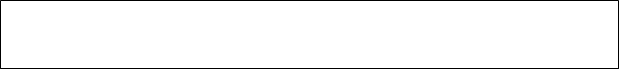 What would a great community look like here in 5 to 10 years’ time?If you could improve 5 things about where you live, which five of the following options would you choose?If you could improve 5 things about where you live, which five of the following options would you choose? More training opportunities in the local area More support and help for people to find work Improve access to sports and leisure facilities More activities for elderly or vulnerable people Reduce level of traffic congestion & pollution Mend the roads and pavements Improve the appearance of the area e.g. reduce litter and graffiti  Create more opportunities to meet others in the Neighbourhood More information about all the services or activities in the area More information and support around staying healthy Reduce crime and anti-social behaviour Create more affordable and good quality housing Improve the sense of community in the area More support for parents Improve facilities for young children Improve local green spaces and parks Provide more activities for young people More opportunities for people to learn English People have more say in decisions affecting local services in their area A greater say in decisions around development and new building affecting my area Improve the condition of privately rented homesWould you say that you know:Would you say that you know: Most people in your neighbourhood A few people in your neighbourhood Many of the people in your neighbourhood No one in your neighbourhoodIs your neighbourhood a place where neighbours look out for each other?Is your neighbourhood a place where neighbours look out for each other? Yes No Sometimes Don’t knowHow strongly do you agree with the following statements about your experience of living in your neighbourhood?  Tick the box that is closest to your feeling:How strongly do you agree with the following statements about your experience of living in your neighbourhood?  Tick the box that is closest to your feeling:How strongly do you agree with the following statements about your experience of living in your neighbourhood?  Tick the box that is closest to your feeling:How strongly do you agree with the following statements about your experience of living in your neighbourhood?  Tick the box that is closest to your feeling:How strongly do you agree with the following statements about your experience of living in your neighbourhood?  Tick the box that is closest to your feeling:How strongly do you agree with the following statements about your experience of living in your neighbourhood?  Tick the box that is closest to your feeling:How strongly do you agree with the following statements about your experience of living in your neighbourhood?  Tick the box that is closest to your feeling:Strongly agreeAgreeDisagreeStrongly disagreeDon't knowI know about most of the activities that are happening in my local areaI know which organisations to contact if I have a problemI feel confident in reporting a crime to the police if I needed toI know how and where to register to voteI have access to all the services my family needs to stay fit and healthyOrganisations working in the area listen to and act on the concerns of local residentsI know where to access support and advice if my family ever experienced financial problems or were out of work.I know what to do if I have a problem with fly tipping or litter in my areaI would feel confident about making a complaint if I received a poor service from local public servicesOlder people are able to access the services and support they need to continue to live at home for as long as they want toI know where to get help if I have a problem with my housingHow strongly do you feel you belong to the community in Sincil Bank?How strongly do you feel you belong to the community in Sincil Bank? Very strongly Not at all strongly Fairly strongly Don’t know Not very stronglyHow safe do you feel when walking about in the Sincil Bank area?How safe do you feel when walking about in the Sincil Bank area?How safe do you feel when walking about in the Sincil Bank area?How safe do you feel when walking about in the Sincil Bank area?How safe do you feel when walking about in the Sincil Bank area?How safe do you feel when walking about in the Sincil Bank area?Very safeFairly safeNeither safe or unsafeFairly unsafeVery unsafeOn your own during the dayOn your own after darkWith others during the dayWith others after darkDo you think your neighbourhood is improving as a place to live or getting worse?Do you think your neighbourhood is improving as a place to live or getting worse? Area is getting much better It’s getting slightly worse Area is slightly improving It’s getting much worse It remains the sameHow satisfied are you with your neighbourhood as a place to live?How satisfied are you with your neighbourhood as a place to live? Very satisfied Fairly dissatisfied Fairly satisfied Very dissatisfied Neither satisfied or dissatisfiedHow strongly do you agree with the following statements about your experience of living in your neighbourhood?  Tick the box that is closest to your feelingHow strongly do you agree with the following statements about your experience of living in your neighbourhood?  Tick the box that is closest to your feelingHow strongly do you agree with the following statements about your experience of living in your neighbourhood?  Tick the box that is closest to your feelingHow strongly do you agree with the following statements about your experience of living in your neighbourhood?  Tick the box that is closest to your feelingHow strongly do you agree with the following statements about your experience of living in your neighbourhood?  Tick the box that is closest to your feelingHow strongly do you agree with the following statements about your experience of living in your neighbourhood?  Tick the box that is closest to your feelingHow strongly do you agree with the following statements about your experience of living in your neighbourhood?  Tick the box that is closest to your feelingStrongly agreeAgreeDisagreeStrongly disagreeDon't knowThere is a good range of community activities in the areaThere is a lack of community facilities in my local areaI am from a similar background to my neighboursI make time to get to know my neighbours and be involved in the communityI live in a place where people from different backgrounds get on well togetherI am not interested in getting to know my neighboursPeople in the area treat each other with respect and consideration